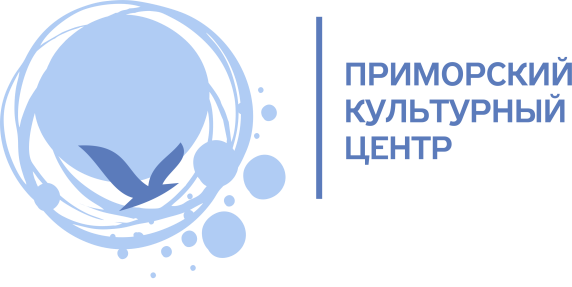 Яркий флешмоб с гигантским триколором пройдёт на Озере Долгом19 марта 2022г. в 14:00 в парке Озеро Долгое в Приморском районе пройдёт яркий флешмоб с российскими флагами и концерт «Крымская весна», приуроченный ко Дню воссоединения Крыма с Россией.Масштабное шоу с флагами развернётся на площади перед сценой – участники концерта и зрители растянут гигантский триколор размером 5х15метров. Одновременно с флагами в руках пройдут все участники концертной программы, объединившись в яркий флешмоб. На сцене в этот день соберутся лучшие городские вокальные коллективы, танцевальные ансамбли и молодёжные клубы. Посетители смогут принять участие в творческих мастер-классах и сложить оригами в виде голубя, создать объёмную аппликацию крымских пейзажей или нарисовать картину с видами морского побережья Крыма. Для детей будут работать тематические игровые площадки, где можно будет принять участие в подвижных играх и конкурсах. Перед сценой расположится фотовыставка с видами Крыма, которую подготовили петербургские фотографы. Также гостей будут угощать горячей гречневой кашей на мобильной полевой кухне.Вход свободный!Дата и время: 19.03.22 в 14:00 
Место: Парк «Озеро Долгое» (пересечение пр. Королёва и Ольховой ул.)
Контакты для СМИ: 
Елена Клименко 
Начальник отдела по связям с общественностью и рекламе
СПб ГБУ «Приморский культурный центр»
+7 (911) 935-54-62, pr@pkcentr.ru